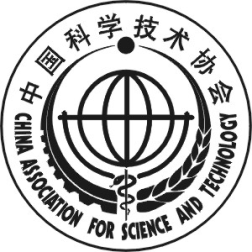 2023年度学风传承行动资助项目申报书中国科学技术协会宣传文化部制表2023年3月		填  报  说  明1．本申报书是申报中国科协宣传文化部资助类项目的依据，填写内容须实事求是，表述应明确、严谨。相应栏目请填写完整。格式不符的不予受理。2．每个申报项目单独填写项目申报书，同一任务书申报两个或两个以上项目视作无效。任务书应为A4开本的计算机打印稿。文件模板可从中国科协网站（https://www.cast.org.cn/）相关栏目中下载。3．“项目名称”须按申报指南中所设定的内容或申报通知要求填写。项目编号如未公布则不填写。“申报单位”须填写单位全称。4．“项目单位基本情况”中，项目应由承担单位本级执行，严禁转包。如需有关单位参与协作，请在任务书各相关部分中，写明由第一申报单位牵头项目实施和管理，并明确申报单位和协作单位双方在任务分工、经费使用等方面的责、权、利。5．“经费支出预算表”须按项目实施过程中具体工作需求详细填写,“预算科目”须按照申报指南的限定填写。6．所有填报要求请在正式填报时删除。7．项目申报书填好后，加盖单位公章，按照申报指南或申报通知要求寄送（在线申报项目无需寄送）。项目名称工作室名称项目编号XFCC2023ZZ001申报单位起止时间2023年3月到2023年11月一、项目单位（学风涵养工作室）基本情况一、项目单位（学风涵养工作室）基本情况一、项目单位（学风涵养工作室）基本情况一、项目单位（学风涵养工作室）基本情况一、项目单位（学风涵养工作室）基本情况一、项目单位（学风涵养工作室）基本情况一、项目单位（学风涵养工作室）基本情况一、项目单位（学风涵养工作室）基本情况一、项目单位（学风涵养工作室）基本情况一、项目单位（学风涵养工作室）基本情况一、项目单位（学风涵养工作室）基本情况一、项目单位（学风涵养工作室）基本情况一、项目单位（学风涵养工作室）基本情况一、项目单位（学风涵养工作室）基本情况一、项目单位（学风涵养工作室）基本情况项目申报单位项目申报单位项目申报单位项目申报单位项目申报单位统一社会信用代码统一社会信用代码法定代表人法定代表人法定代表人法定代表人法定代表人职称/职务职称/职务项目负责人工作室负责人项目负责人工作室负责人项目负责人工作室负责人项目负责人工作室负责人项目负责人工作室负责人职称/职务职称/职务电子邮箱电子邮箱电子邮箱电子邮箱电子邮箱联系电话联系电话项目联系人工作室联系人项目联系人工作室联系人项目联系人工作室联系人项目联系人工作室联系人项目联系人工作室联系人职称/职务职称/职务电子邮箱电子邮箱电子邮箱电子邮箱电子邮箱手机号码手机号码详细通讯地址及邮编详细通讯地址及邮编详细通讯地址及邮编详细通讯地址及邮编详细通讯地址及邮编工作室主管部门工作室主管部门工作室主管部门工作室主管部门工作室主管部门组建形式组建形式项目参与单位（选填）项目参与单位（选填）项目参与单位（选填）项目参与单位（选填）项目参与单位（选填）统一社会信用代码统一社会信用代码二、项目（工作室）主要参加人员其中：指导教师（院所工作人员等）**名　　　参与学生（院所研究生等）**名二、项目（工作室）主要参加人员其中：指导教师（院所工作人员等）**名　　　参与学生（院所研究生等）**名二、项目（工作室）主要参加人员其中：指导教师（院所工作人员等）**名　　　参与学生（院所研究生等）**名二、项目（工作室）主要参加人员其中：指导教师（院所工作人员等）**名　　　参与学生（院所研究生等）**名二、项目（工作室）主要参加人员其中：指导教师（院所工作人员等）**名　　　参与学生（院所研究生等）**名二、项目（工作室）主要参加人员其中：指导教师（院所工作人员等）**名　　　参与学生（院所研究生等）**名二、项目（工作室）主要参加人员其中：指导教师（院所工作人员等）**名　　　参与学生（院所研究生等）**名二、项目（工作室）主要参加人员其中：指导教师（院所工作人员等）**名　　　参与学生（院所研究生等）**名二、项目（工作室）主要参加人员其中：指导教师（院所工作人员等）**名　　　参与学生（院所研究生等）**名二、项目（工作室）主要参加人员其中：指导教师（院所工作人员等）**名　　　参与学生（院所研究生等）**名二、项目（工作室）主要参加人员其中：指导教师（院所工作人员等）**名　　　参与学生（院所研究生等）**名二、项目（工作室）主要参加人员其中：指导教师（院所工作人员等）**名　　　参与学生（院所研究生等）**名二、项目（工作室）主要参加人员其中：指导教师（院所工作人员等）**名　　　参与学生（院所研究生等）**名二、项目（工作室）主要参加人员其中：指导教师（院所工作人员等）**名　　　参与学生（院所研究生等）**名二、项目（工作室）主要参加人员其中：指导教师（院所工作人员等）**名　　　参与学生（院所研究生等）**名序号姓名姓名性别性别性别职务/职称/学生专业工作单位/学生学院工作单位/学生学院工作单位/学生学院在本项目中承担的主要工作在本项目中承担的主要工作在本项目中承担的主要工作在本项目中承担的主要工作联系方式…………三、项目（工作室）概述及工作基础三、项目（工作室）概述及工作基础三、项目（工作室）概述及工作基础三、项目（工作室）概述及工作基础三、项目（工作室）概述及工作基础三、项目（工作室）概述及工作基础三、项目（工作室）概述及工作基础三、项目（工作室）概述及工作基础三、项目（工作室）概述及工作基础三、项目（工作室）概述及工作基础三、项目（工作室）概述及工作基础三、项目（工作室）概述及工作基础三、项目（工作室）概述及工作基础三、项目（工作室）概述及工作基础三、项目（工作室）概述及工作基础（填写项目背景意义、主要创意、宣传策划、工作基础、预期效果等）……（填写项目背景意义、主要创意、宣传策划、工作基础、预期效果等）……（填写项目背景意义、主要创意、宣传策划、工作基础、预期效果等）……（填写项目背景意义、主要创意、宣传策划、工作基础、预期效果等）……（填写项目背景意义、主要创意、宣传策划、工作基础、预期效果等）……（填写项目背景意义、主要创意、宣传策划、工作基础、预期效果等）……（填写项目背景意义、主要创意、宣传策划、工作基础、预期效果等）……（填写项目背景意义、主要创意、宣传策划、工作基础、预期效果等）……（填写项目背景意义、主要创意、宣传策划、工作基础、预期效果等）……（填写项目背景意义、主要创意、宣传策划、工作基础、预期效果等）……（填写项目背景意义、主要创意、宣传策划、工作基础、预期效果等）……（填写项目背景意义、主要创意、宣传策划、工作基础、预期效果等）……（填写项目背景意义、主要创意、宣传策划、工作基础、预期效果等）……（填写项目背景意义、主要创意、宣传策划、工作基础、预期效果等）……（填写项目背景意义、主要创意、宣传策划、工作基础、预期效果等）……四、项目（工作室）主要工作任务和考核指标四、项目（工作室）主要工作任务和考核指标四、项目（工作室）主要工作任务和考核指标四、项目（工作室）主要工作任务和考核指标四、项目（工作室）主要工作任务和考核指标四、项目（工作室）主要工作任务和考核指标四、项目（工作室）主要工作任务和考核指标四、项目（工作室）主要工作任务和考核指标四、项目（工作室）主要工作任务和考核指标四、项目（工作室）主要工作任务和考核指标四、项目（工作室）主要工作任务和考核指标四、项目（工作室）主要工作任务和考核指标四、项目（工作室）主要工作任务和考核指标四、项目（工作室）主要工作任务和考核指标四、项目（工作室）主要工作任务和考核指标（填写具体分项工作及量化考核指标，主要任务需集中体现两大类内容全部工作过程及工作量，考核指标需体现指南要求提交的成果种类、质量与数量，以此作为结项考核主要内容）1.主要任务：（1）（2）……2.考核指标：（1）（2）…… （填写具体分项工作及量化考核指标，主要任务需集中体现两大类内容全部工作过程及工作量，考核指标需体现指南要求提交的成果种类、质量与数量，以此作为结项考核主要内容）1.主要任务：（1）（2）……2.考核指标：（1）（2）…… （填写具体分项工作及量化考核指标，主要任务需集中体现两大类内容全部工作过程及工作量，考核指标需体现指南要求提交的成果种类、质量与数量，以此作为结项考核主要内容）1.主要任务：（1）（2）……2.考核指标：（1）（2）…… （填写具体分项工作及量化考核指标，主要任务需集中体现两大类内容全部工作过程及工作量，考核指标需体现指南要求提交的成果种类、质量与数量，以此作为结项考核主要内容）1.主要任务：（1）（2）……2.考核指标：（1）（2）…… （填写具体分项工作及量化考核指标，主要任务需集中体现两大类内容全部工作过程及工作量，考核指标需体现指南要求提交的成果种类、质量与数量，以此作为结项考核主要内容）1.主要任务：（1）（2）……2.考核指标：（1）（2）…… （填写具体分项工作及量化考核指标，主要任务需集中体现两大类内容全部工作过程及工作量，考核指标需体现指南要求提交的成果种类、质量与数量，以此作为结项考核主要内容）1.主要任务：（1）（2）……2.考核指标：（1）（2）…… （填写具体分项工作及量化考核指标，主要任务需集中体现两大类内容全部工作过程及工作量，考核指标需体现指南要求提交的成果种类、质量与数量，以此作为结项考核主要内容）1.主要任务：（1）（2）……2.考核指标：（1）（2）…… （填写具体分项工作及量化考核指标，主要任务需集中体现两大类内容全部工作过程及工作量，考核指标需体现指南要求提交的成果种类、质量与数量，以此作为结项考核主要内容）1.主要任务：（1）（2）……2.考核指标：（1）（2）…… （填写具体分项工作及量化考核指标，主要任务需集中体现两大类内容全部工作过程及工作量，考核指标需体现指南要求提交的成果种类、质量与数量，以此作为结项考核主要内容）1.主要任务：（1）（2）……2.考核指标：（1）（2）…… （填写具体分项工作及量化考核指标，主要任务需集中体现两大类内容全部工作过程及工作量，考核指标需体现指南要求提交的成果种类、质量与数量，以此作为结项考核主要内容）1.主要任务：（1）（2）……2.考核指标：（1）（2）…… （填写具体分项工作及量化考核指标，主要任务需集中体现两大类内容全部工作过程及工作量，考核指标需体现指南要求提交的成果种类、质量与数量，以此作为结项考核主要内容）1.主要任务：（1）（2）……2.考核指标：（1）（2）…… （填写具体分项工作及量化考核指标，主要任务需集中体现两大类内容全部工作过程及工作量，考核指标需体现指南要求提交的成果种类、质量与数量，以此作为结项考核主要内容）1.主要任务：（1）（2）……2.考核指标：（1）（2）…… （填写具体分项工作及量化考核指标，主要任务需集中体现两大类内容全部工作过程及工作量，考核指标需体现指南要求提交的成果种类、质量与数量，以此作为结项考核主要内容）1.主要任务：（1）（2）……2.考核指标：（1）（2）…… （填写具体分项工作及量化考核指标，主要任务需集中体现两大类内容全部工作过程及工作量，考核指标需体现指南要求提交的成果种类、质量与数量，以此作为结项考核主要内容）1.主要任务：（1）（2）……2.考核指标：（1）（2）…… （填写具体分项工作及量化考核指标，主要任务需集中体现两大类内容全部工作过程及工作量，考核指标需体现指南要求提交的成果种类、质量与数量，以此作为结项考核主要内容）1.主要任务：（1）（2）……2.考核指标：（1）（2）…… 五、项目计划进度及阶段目标五、项目计划进度及阶段目标五、项目计划进度及阶段目标五、项目计划进度及阶段目标五、项目计划进度及阶段目标五、项目计划进度及阶段目标五、项目计划进度及阶段目标五、项目计划进度及阶段目标五、项目计划进度及阶段目标五、项目计划进度及阶段目标五、项目计划进度及阶段目标五、项目计划进度及阶段目标五、项目计划进度及阶段目标五、项目计划进度及阶段目标五、项目计划进度及阶段目标实施阶段实施阶段实施阶段实施阶段目标内容目标内容目标内容目标内容目标内容目标内容目标内容目标内容目标内容时间跨度时间跨度第一阶段第一阶段第一阶段第一阶段………………………………………………**年**月至**月**年**月至**月第二阶段第二阶段第二阶段第二阶段第三阶段第三阶段第三阶段第三阶段……………………（实施阶段数量自拟，可增减）（实施阶段数量自拟，可增减）（实施阶段数量自拟，可增减）（实施阶段数量自拟，可增减）（实施阶段数量自拟，可增减）（实施阶段数量自拟，可增减）（实施阶段数量自拟，可增减）（实施阶段数量自拟，可增减）（实施阶段数量自拟，可增减）六、经费支出预算表（单位：人民币元）注：仅编制申请中国科协宣传文化部资助范围，不含单位自筹部分。六、经费支出预算表（单位：人民币元）注：仅编制申请中国科协宣传文化部资助范围，不含单位自筹部分。六、经费支出预算表（单位：人民币元）注：仅编制申请中国科协宣传文化部资助范围，不含单位自筹部分。六、经费支出预算表（单位：人民币元）注：仅编制申请中国科协宣传文化部资助范围，不含单位自筹部分。六、经费支出预算表（单位：人民币元）注：仅编制申请中国科协宣传文化部资助范围，不含单位自筹部分。六、经费支出预算表（单位：人民币元）注：仅编制申请中国科协宣传文化部资助范围，不含单位自筹部分。六、经费支出预算表（单位：人民币元）注：仅编制申请中国科协宣传文化部资助范围，不含单位自筹部分。六、经费支出预算表（单位：人民币元）注：仅编制申请中国科协宣传文化部资助范围，不含单位自筹部分。六、经费支出预算表（单位：人民币元）注：仅编制申请中国科协宣传文化部资助范围，不含单位自筹部分。六、经费支出预算表（单位：人民币元）注：仅编制申请中国科协宣传文化部资助范围，不含单位自筹部分。六、经费支出预算表（单位：人民币元）注：仅编制申请中国科协宣传文化部资助范围，不含单位自筹部分。六、经费支出预算表（单位：人民币元）注：仅编制申请中国科协宣传文化部资助范围，不含单位自筹部分。六、经费支出预算表（单位：人民币元）注：仅编制申请中国科协宣传文化部资助范围，不含单位自筹部分。六、经费支出预算表（单位：人民币元）注：仅编制申请中国科协宣传文化部资助范围，不含单位自筹部分。六、经费支出预算表（单位：人民币元）注：仅编制申请中国科协宣传文化部资助范围，不含单位自筹部分。序号序号具体活动/服务事项具体活动/服务事项具体活动/服务事项具体活动/服务事项具体活动/服务事项具体活动/服务事项预算科目预算科目金额金额测算依据/标准测算依据/标准测算依据/标准………………………………总计：总计：（单位：人民币元）（单位：人民币元）（单位：人民币元）单位账户信息（请与单位财务部门核实后填写）单位账户信息（请与单位财务部门核实后填写）单位账户信息（请与单位财务部门核实后填写）单位账户信息（请与单位财务部门核实后填写）开户名：开户银行：账号：开户名：开户银行：账号：开户名：开户银行：账号：开户名：开户银行：账号：开户名：开户银行：账号：开户名：开户银行：账号：开户名：开户银行：账号：开户名：开户银行：账号：开户名：开户银行：账号：开户名：开户银行：账号：开户名：开户银行：账号：七、其他（填写其他事项，若无请填“无”）……八、申报单位意见项目申报单位：法定代表人或授权代表（签字）：（公章）年   月   日其他承担单位（协作方，选填）： 法定代表人或授权代表（签字）：（公章）年   月   日